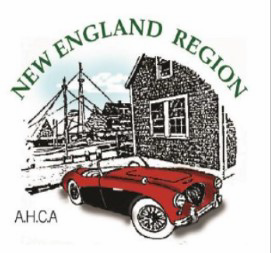 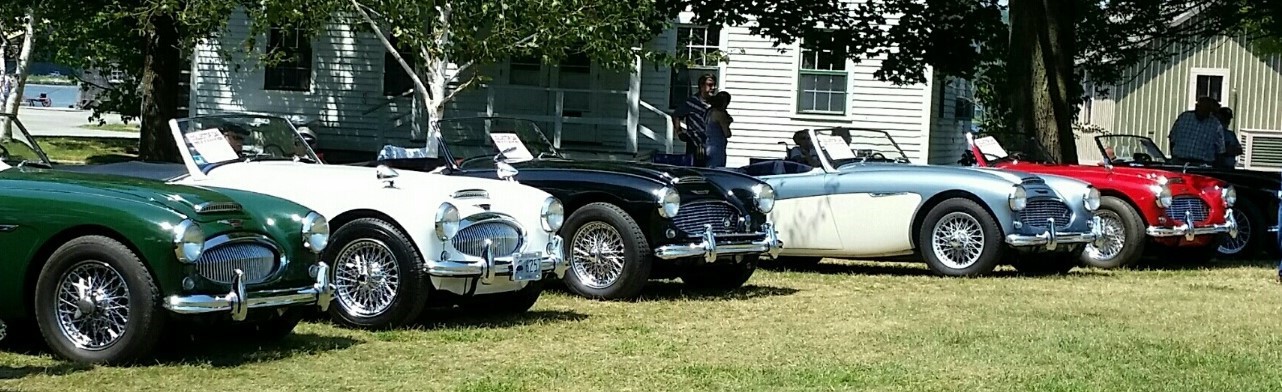 Healey’s On The Green, Mystic Seaport, CT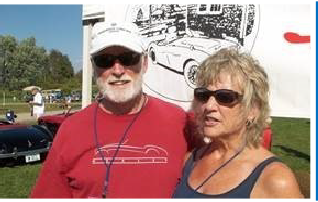 As the old saying goes “April showers brings May flowers” and the start of Healey driving season. I was finally able to get my BJ7 out for a trip over to Classic Motor Sports in Candia, NH for their monthly Cars and Coffee event.   It was a beautiful sunny day to drive the Healey. As temps were only in the high 30’s in the morningI departed home with the top up. But by late morning the temps were approaching the 60’s so with my hoodie on it was tops down for the ride home.  What an assortment of cars showed up.  Besides a few big Healey’s driven by club members there were several vintage Porsches, a pristine BMW 2002 and Datsun 260Z, a couple of Cobra’s, an assortment of Triumphs and MG’s, a very nice Mercedes 190SL and an assortment of other classic cars. It was like a mini car show.  And then there is the collection of cars inside, mostly there for winter storage. It was nice to meet new members Kevin and Ellen Murphy at the event. Ellen is the proud owner of an unrestored, low mileage BJ8 that belonged to her father who was the original owner.   Her dad only let her drive it once when she was 17 so I am sure she and Kevin will be looking forward to future adventures in this very special car.I trust you all received your complimentary AHC-NE windshield decal in the mail. Don’t forget to put it on your windshield to let everyone know you are a member of this club.  If you would like to order extra’s they are available for $2 each which includes postage and mailing. See the notice on page 12of  this issue.Plans for Summit 2016 are shaping up nicely so if you are planning to attend don’t forget that the early bird registrations are due by May 15th. So, for all you procrastinators now is the time to get your registrations filled out and sent in before the deadline.  Just one of the highlights of the event will be Ben and Jerry (well,maybe not the real guys) scooping ice cream during the Ice Cream Social to be held in conjunction with the very competitive Valve Cover Racing.   You won’t want to miss this.Last month I mentioned that the club gave a check to the JDRF in the amount of $1500 which its members raised last year. What I forgot to mention was this donation was made in the memory of Jim Smith, who was an avid supporter of the JDRF charity and a long time active member of the AHC-NE.And finally there are several great club events you can attend this month so get your Healey out of the garage or barn, gas it up, put the top down and head out on the road. Remember, while the cars are what bring us all together the true enjoyment of club membership is the camaraderie that our common interest in these wonderful classic cars provides.See you on the road soon, Bob BrittonPresident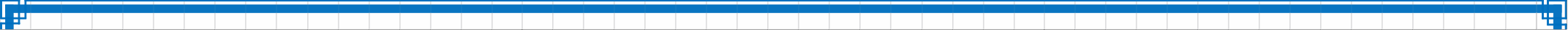 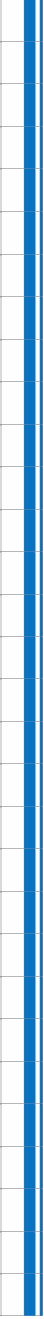 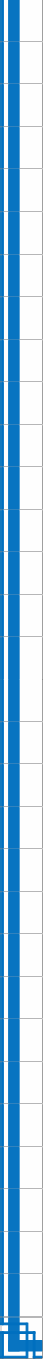 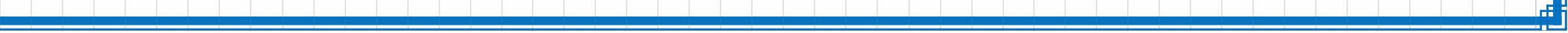 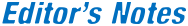 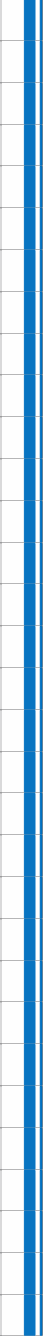 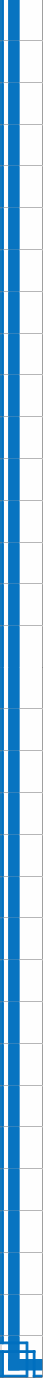 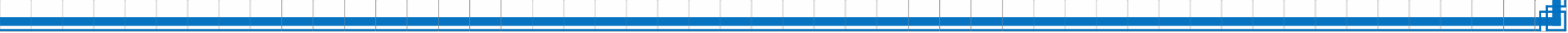 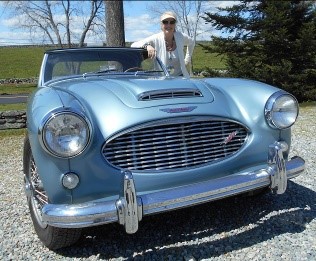 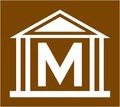 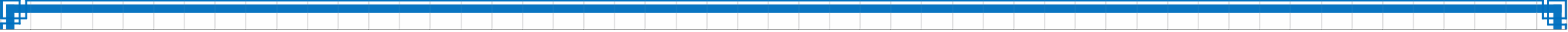 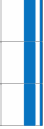 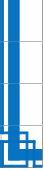 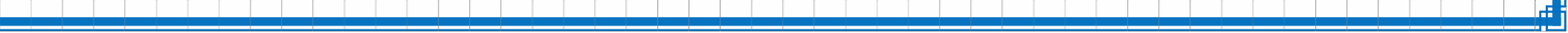 Slowly but surely the spring weather is improving. Time to check the fluids, wipe off any dust and take that Healey for a spin.This past Saturday was a perfect cruising day and with out of town company to entertain, what better to do then take the BT7 for a spin?The Big One, companion and I had a lovely drive and returned feeling reborn!Don’t wait for the perfect day – any day is a good day to take your Healey out of the garage. Remember, we need to keep them on the road!CANCELLATION NOTICE : For those w ho had planned to attend the Clark Art Institute Meet scheduled for May 14, 2016 , please note that it has been cancelled.  Bob & Betty Bender thank you for your understanding.If you have anything you would like to share with other members, please submit your articles in Word document format by the 25th day of each month for inclusion in the next month’s edition.Dutcha Slieker-Hersant, EditorHealeyDutcha@gmail.com  -   Cell phone 860-859-7476Healey Exhaust Notes	Page 2	May 2016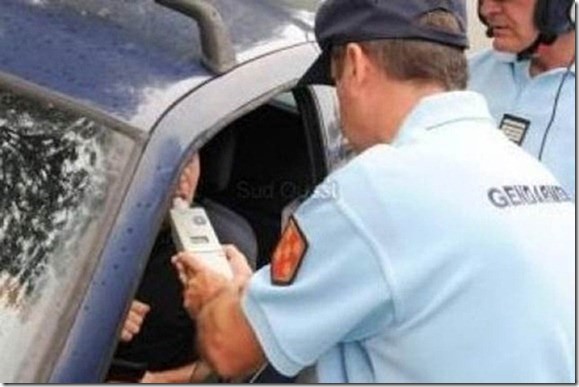 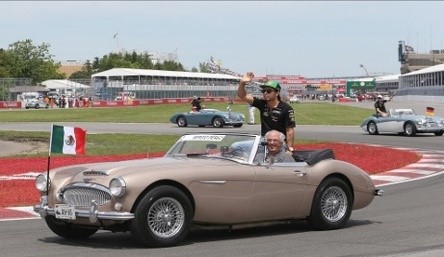 AHCA NE Planning Meeting April 2nd  – Sturbridge MALarry Swift, Nick Zarkades, Steve Bell, Amy and Carl Carvel, Judi and Ted Stanton, Bob Britton and Linda Hakala,  Dutcha Slieker-Hersant, Jud Perkins and Pat,  Denny Broughel and Cheryl Ames,Bill Berg,  David Shushan, Rick Neville, Steve Detra, Pete SturtevantBob Introduced new member David Shushan.Carl approved the minutes from the February meetingMembership/Treasurers Report:Carl’s Treasurer Report:  $21k in the checking accountAHCA NE 2016 membership currently - 305.4 new members in the past 30 days (March).Carl to send out final notice for 2016 renewalsDutcha’s Newsletters update:Please send event and interesting pictures to Dutcha.Check out Rafe’s and George Greider websites for historical pictures.Dutcha is looking to create in the newsletter the birthday and anniversary corner.Advertising in the newsletter:Commercial rates from $10 to $50 per month or $80 to $400 per year for full page and include to the website.Classified Ads free to members for parts, cars, and services.Feature local restorers with a vendor profile.  A free profile for first car services.Sports Car Services is our first vendor 1/8 page add.Newsletter distribution 20 email corrections.5 members do not have computers.Bob Introduced Denny Broughel as the new club VP for 2017.Website update:Members agree to keep old website for six months to transfer.(Since the meeting Deb Katz has confirmed that the old web site will not allow a six month renewal, and only 1 year for $150)  I have told Deb to cancel the old account.Pete provided the website statistics on the separate fileCharity Update:For 2016 BU Bionic Pancreas center will be our official charity.Raise money. Donation jar at Carlisle, and a Stand up sign which Nick will create and handout for BU Bionic PancreasJud to check out and investigate the details and primary contact for this charity.Pete purposed that we give an extra AHCA NE extra decal for all in attendance, which was approved by the members in attendance.All members approved purchasing 50 grille badges and for approximately $1k. Nick has pre-order com- mitment s for $30 badges which already covers the total cost of the badges.Events for 2016:Summit 2016Black Bear Lodge separate wing for AHCA NEBen & Jerry's Ice Cream SocialSponsorship. Sports Car Services $500, Hagerty $300, VB $150, British Wiring $150.John Nikas and Bentley.Check with AAA Northern NE - Larry Swift.Nick Event Program, Full Page advertisements.July 15th deadline for registrations.Chinese auction 25 items thus far.  Larry will work with Steve Bell.The Car Show will be at Orvis in Manchester VT. Advertise in the local Manchester newspaper.Fred Dabney to provide insurance details for Summit 2016.Amy to check our local VT attractions working with the Bergs.Barbara Weismen represented JDRF for the presentation of the $1500 check in memory of Jim Smith. The money goes directly to research. AHCA NE three club member have children with direct connections to JDRF including: the Carvell's, Bach's, Jud Perkins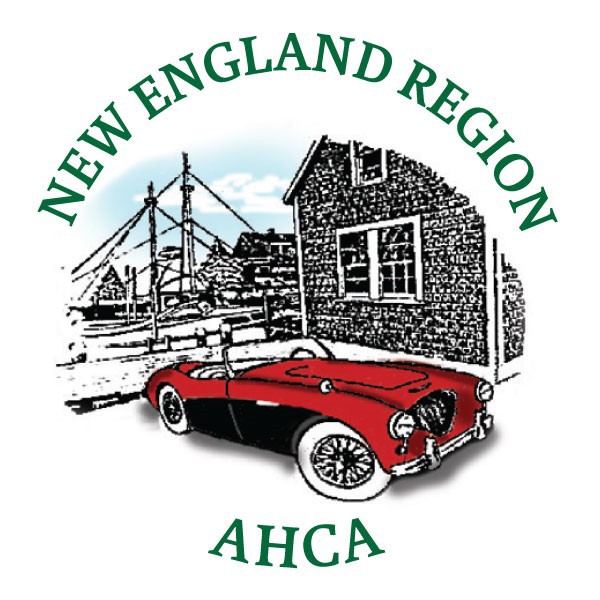 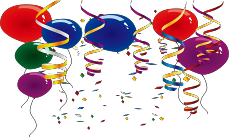 Continued on next pageDon’t miss this great opportunity to meet Wayne Carini, of Chasing Classic Cars fame!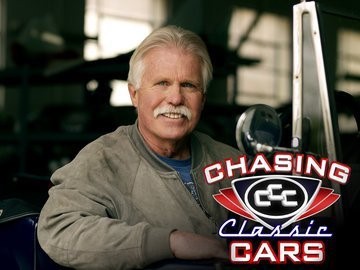 Saturday, May 28th, we’ll meet at Wayne’s place at 9:00 AM sharp for a 2 hour tour of his fantastic shop with Wayne as a tour guide. He should have some great stories of his run of the Mille Miglia the week before.  He shop is located at 464 Portland-Cobalt Rd(Route 17),  Portland, CT.To prepare yourself for this great tour, check out his website : http://f40.comWe’ll meet at Campagna’s Restaurant at 151 Marlborough St.(also Route 17) in Portlandat 8:30 and leave at 8:55 for a short run to Wayne’s for those who want to arrive as a group. Otherwise, meet us at Wayne’s.We must vacate by 11: 00 as he needs to be in Massachusetts in the afternoon.We’ll go back to Campagna’s for lunch for those who want to grab a bite of lunch.It’s a Holiday weekend but if you can squeeze in a few hours, it should be a lot of fun. Please email me at healey@snet.net to let me know if you plan on coming.Ted Stanton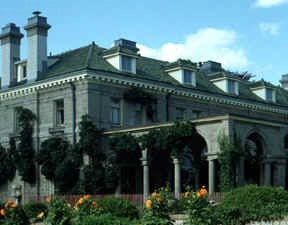 BRITISH BY THE SEA  2016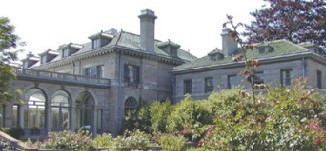 The "BRITISH BY THE SEA” is a fun gathering of people who own and appreciate British Vehicles. Sunday, June 5th marks the 29th annual BRITISH BY THE SEA event. It is always a great time and we usually get about 20 or 25 Healeys. Bring a picnic lunch or buy on site and be prepared to see hundreds of quirky English cars (and owners).As usual we’ll meet at Fort Trumbull at 90 Walbach Street New London, CT 06320 at 9:00 AM for coffee then travel the 10 minutes together to arrive at the scenic 240 acre Harkness Memorial State Park in Waterford CT, by 10:00AM.The address for Harkness State Park is 275 Great Neck Rd.  Waterford, CT 06385.Contact Steve & Annie Wincze of the CT-MG club at 860-693-4249 or email MGTD52@comcast.net for a registration form to pre-register at $ 15 or pay $20 at the gate.The CT MG Club donates a large amount of our proceeds from BBTS to the Park to help restore the “Eolia” Gardens to their original grandeur. In addition, we provide “people power” over a few week ends to help plant. "BRITISH BY THE SEA" is not a judged show, although we do present etched glass mug awards to vehicles selected by popular vote.Please email me at healey@snet.net to let me know if you plan on coming.If you have a problem getting there, call my cell at 203 605 4172.Ted Stanton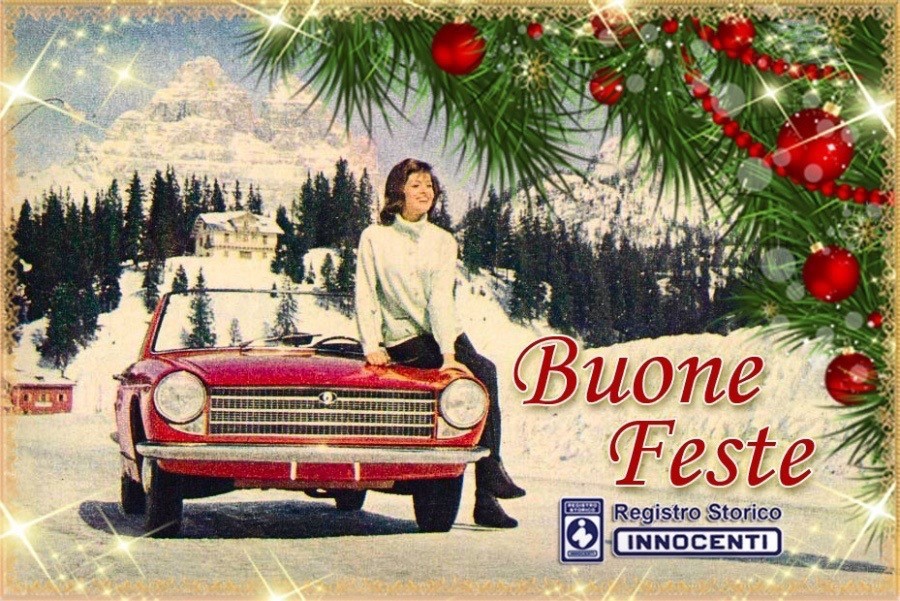 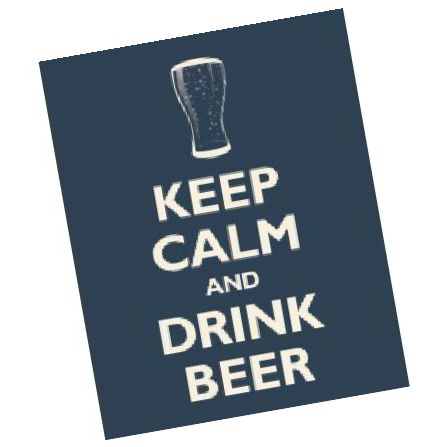 WINE X 2 and	BEER TOUR JUNE 18, 2016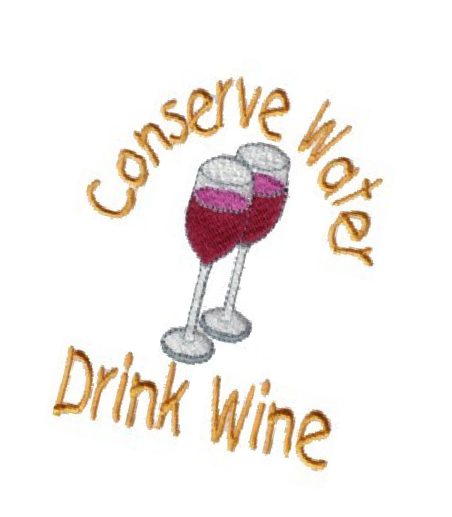 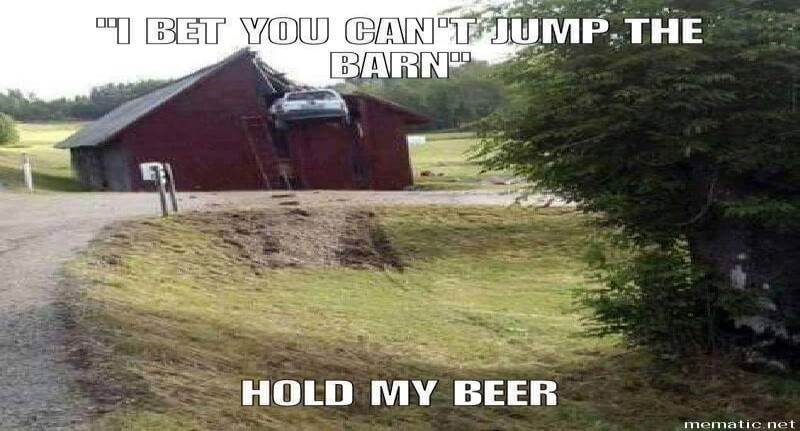 Tired of going doing the same old scenic drive in your own region? Want to shake things up a little?Join us for a fun Vinyard & Brewery Tour !We will meet 12 NOON at the intersection of New York Route 7 & 22 in the town of Hoosick, NY. There is a Stewarts Convenience Store, 4700 New York 7 Hoosick, NY 12089 where you can rest, get a beverage and food, fill your tank, and use clean restrooms.The first stop of the tour will be at the Amorici Farm & Winery http://amoricivineyard.com/which has just received some silver and bronze medals in international competition.My own private sommelier (Bob Bender) has told me that their Marquette NOR 2014 was superbwith a fine taste of tannins and an oaky nose and is somewhat precocious.Second on our tour will take us a short distance to the Victory View Winery http://www.victoryviewvineyard.com/(which has won several double gold medals at the Finger Lakes Wine Competitions), for a tour and tasting ($5.00 gets a wine-tasting plus you keep the wine glass)Our third, and final stop, will be at the Browns Brewery http://brownsbrewing.com/in Hoosick Falls, NY where we will take a tour and have a sampling ($5.00 gets a flight of different beers plus a Browns pint glass to keep.After the tour the taproom and restaurant will be open for your dining pleasure of good pub-type grub.Following the tour there is a short drive back to our starting point for the ride homePlease drive safely on your way home—we do not want to leave any Healeys in the Barn...RSVP by June 13, 2016Denny Broughel brougheldp@gmail.com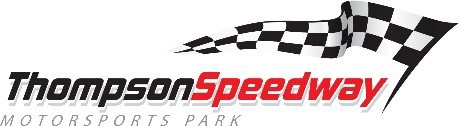 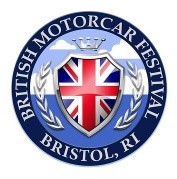 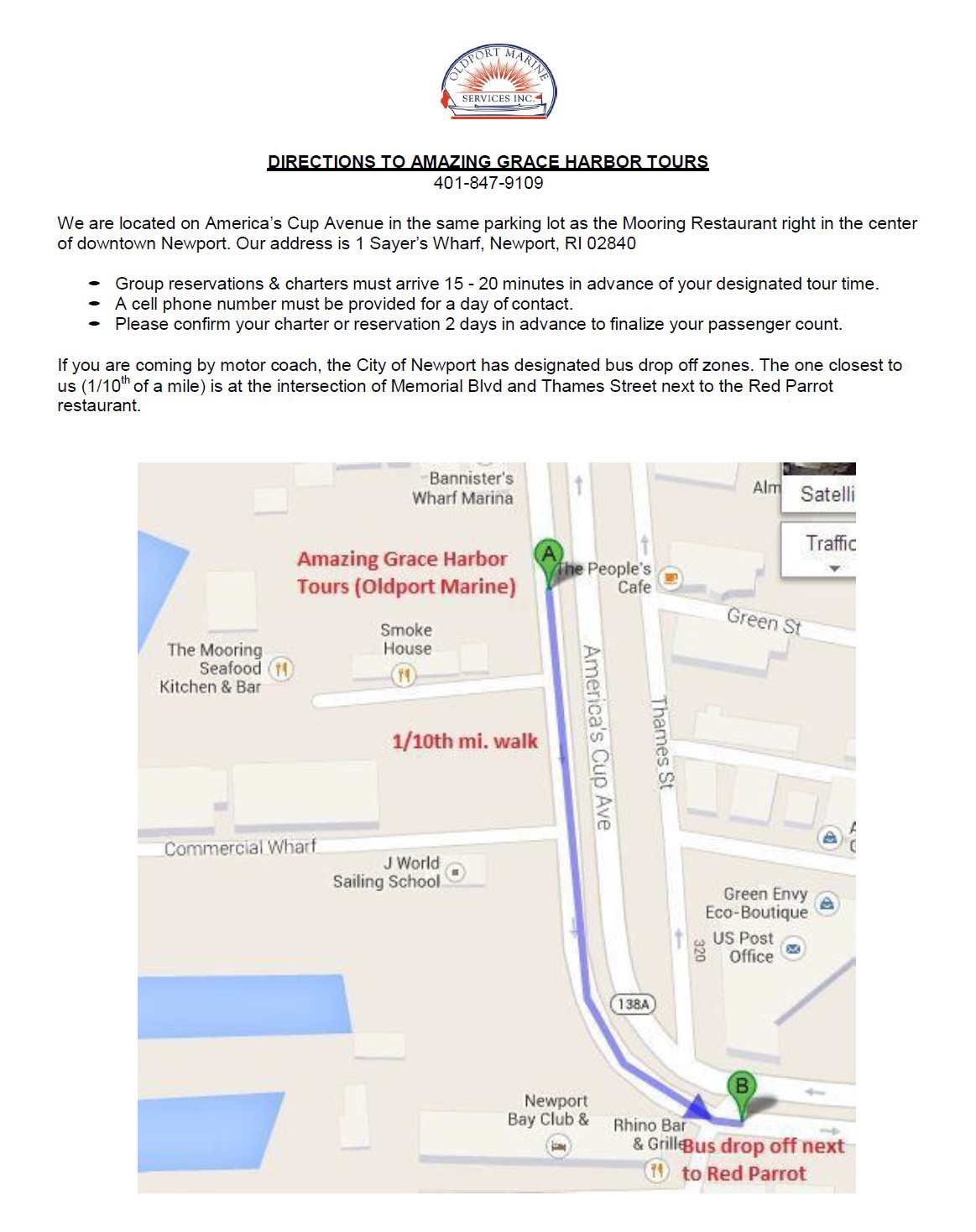 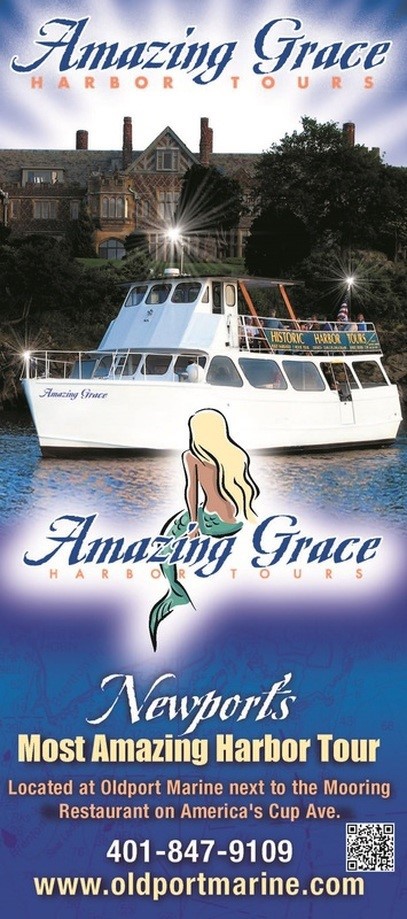 The Rallye for a Cure w ill be Sunday June 12.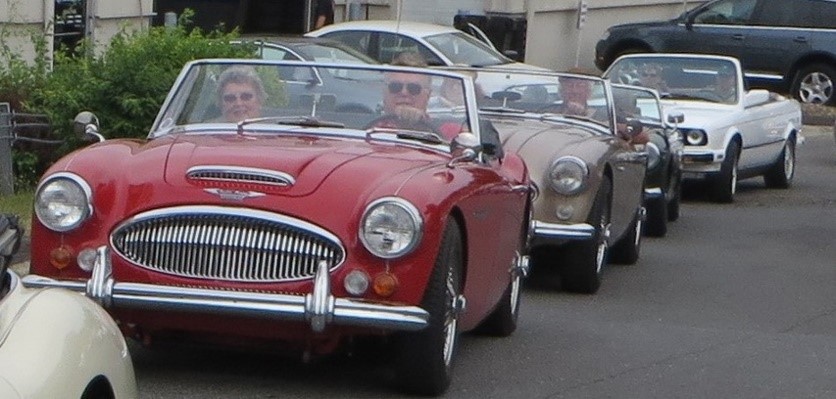 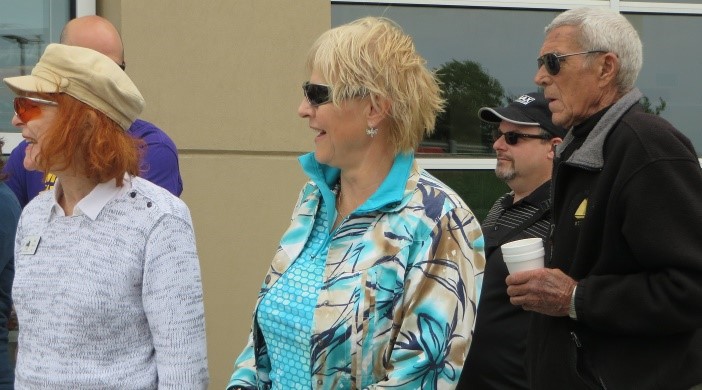 This Fun event which benefits our official charity for the past two years, theJuvenile Diabetes Research Foundation, will begin at Jaguar Hartford in Hartford, CT. Participants will enjoy a Game-Tour-Adventure (GTA) Rallye ending with a fun filled lunch and awards ceremony at the 43rd Annual Jaguar Concours d’Elegance at Lyman Orchards in Middlefield, CT.Proceeds raised from the $100 tax deductible per car registration will go directly to JDRF in support of its Type 1 Diabetes Research. In addition, Club Members Jud Perkins and Pat Duncan are matching each participating Club Member with an additional $50 contribution.Pat Duncan, DutchaSlieker-Hersant & Doug Hersant get their instructionsat the 2015 RallyeLen & Carolyn Bach at the 2015 start line, followed byJud Perkins & Pat DuncanThe registration fee includes:Refreshments & Coffee at Jaguar Hartford at the Start of the RallyeParticipation in the 2016 Connecticut Vintage and Classics Sports"Car Rallye for a Cure"A Delicious LunchProfessional Photo of your Team and Car(photos will be available for viewing and download from this site after the event)Acknowledgement of your Tax-Deductible DonationAttendance at the Awards Ceremony immediately after the eventEligibility for Prizes and AwardsKnowledge that you have helped a worthy cause!This is a great time for wonderful cause. If you are unable to attend, I am sure that they would be happy to accept a contribution for our official charity – JDRF. Our Club is now a Bronze sponsor of the event and we look forward to great participation from all members.If you plan on participating please, notify Jud Perkins judperk@comcast.net of your participation.Check out Rallye website: https://sites.google.com/site/rallyeforacure/homeCastle in the Clouds -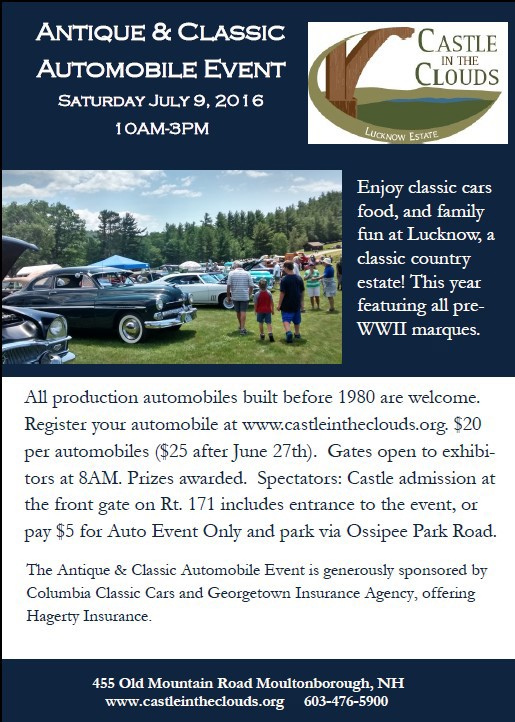 Antique and Classic Automobile EventThis third annual Castle in the Clouds car show event will be held Saturday, July 9th at the grounds of this well known tourist attractionin Moultonborough, NH.The history of this estate, which includes the estate home, carriage house built by Thomas Plant in 1912-1914, is fascinating and the view alone is worth coming to the show for.The event draws a large selection of pre-1980 classic European and American automobiles from around New England and benefits the restoration and continued care of this magnificent estate.Mr. Plant was a shoe manufacturing 'mogul' at the turn of the 19th century here in New England and his built estate with features which were ahead of its time for that era. A free admission for one to visit the estate home will be included in the price of the show fee.Plan on also visiting the restored Carriage House terrace for lunch with a spectacular view ofLake Winnipesaukee and the mountains.The car show will feature all marques and this year will feature pre-WW II vintage cars. British cars will have their own separate category and place on the show field. The show field is entirely grass with plenty of space to accommodate several hundred cars.There will be door prizes, food and beverage tents, free 'jitney' bus to the estate, and awards in several car categories.Come One, Come All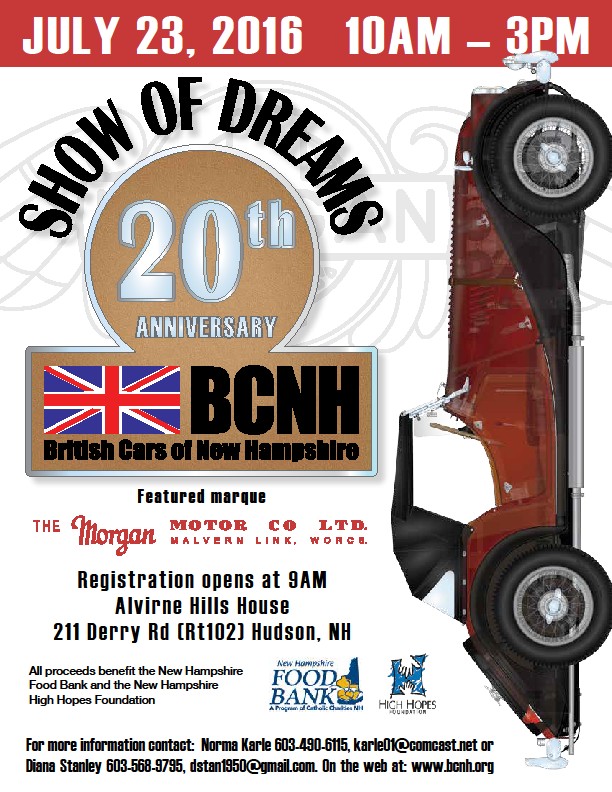 To British Cars of New Hampshire’s 20th Annual Show of Dreams Featured Marque : MORGANThe Town of Hudson, NH and the Hudson Historical Society will welcome British Carsof New Hampshire for the 20th presentation of the “Show of Dreams” to benefit High Hopes Foundation of New Hampshire and The New Hampshire Food Bank.The event is held on Saturday, July 23, 2016 from 10am to 3pm at the Alvirne Hills House Field, 211 Derry Road (Route 102) Hudson, NH 03051.As always, the Show of Dreams will include 25+ classes of antique, classic British cars with trophies presented in each class plus: Best in Show, Best of Featured Marque and a special prize for Diamond in the Rough.The show field will be filled with car related vendors, craft vendors, the BCNH Tech Tent, show regalia, the BCNH Raffle & Silent Auction and Great Food. Long time friend of BCNH,DJ Jim George, will be guiding us throughthe day with information and entertainment.The AHC-NE will be sponsoring the Austin Healey Class at the Show of Dreams.Please join us on the field to enjoy the wonder- ful examples of British Automotive Historyand support two very worthy organizations.For further information on the charities, please visit www.highhopesnh.org  and  www.nhfoodbank.org.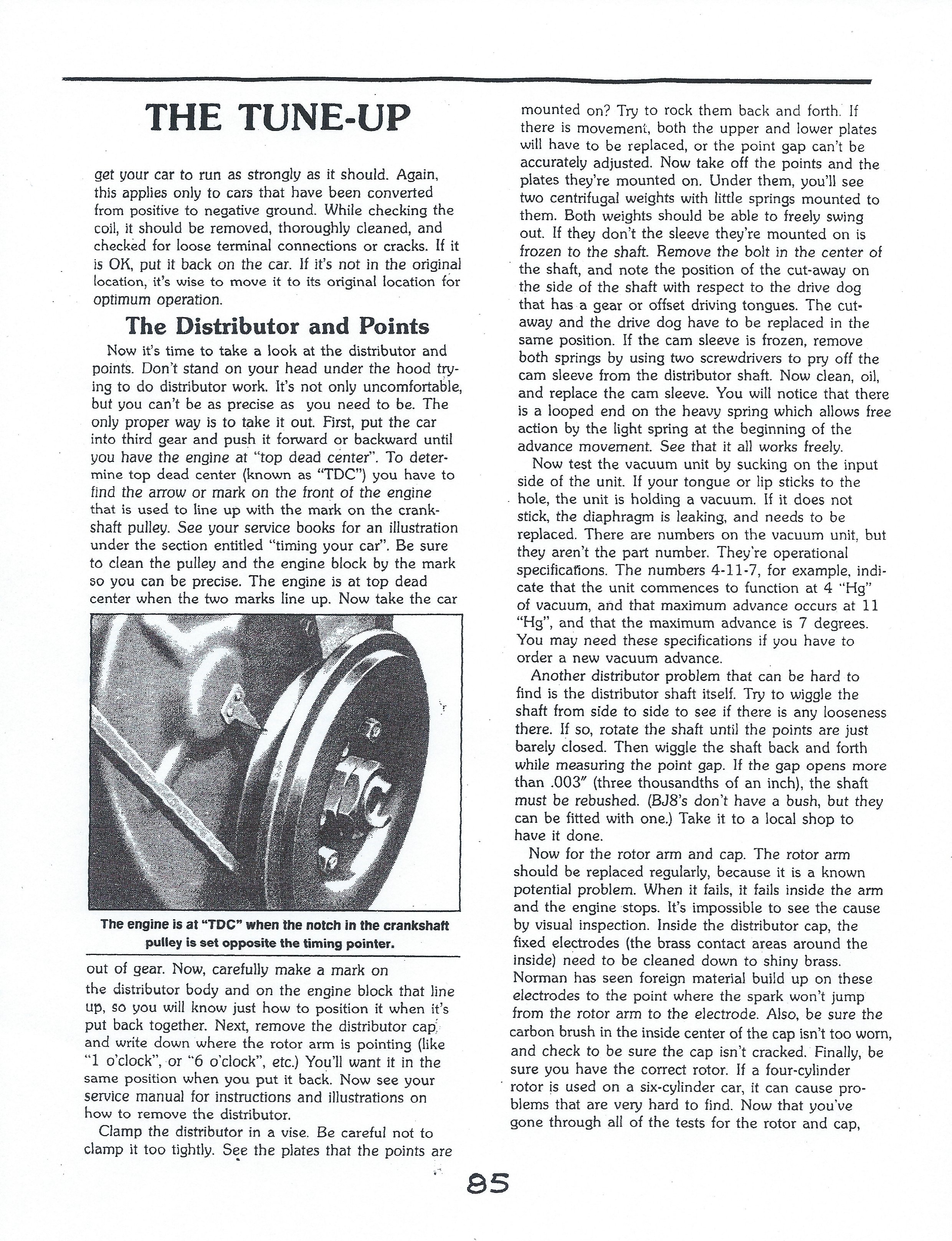 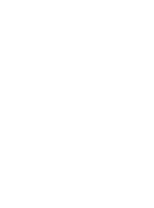 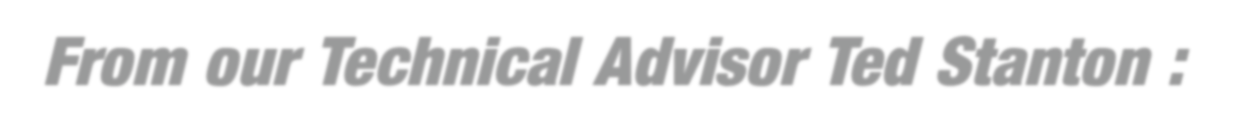 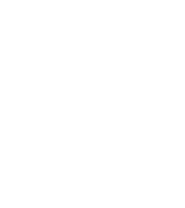 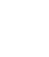 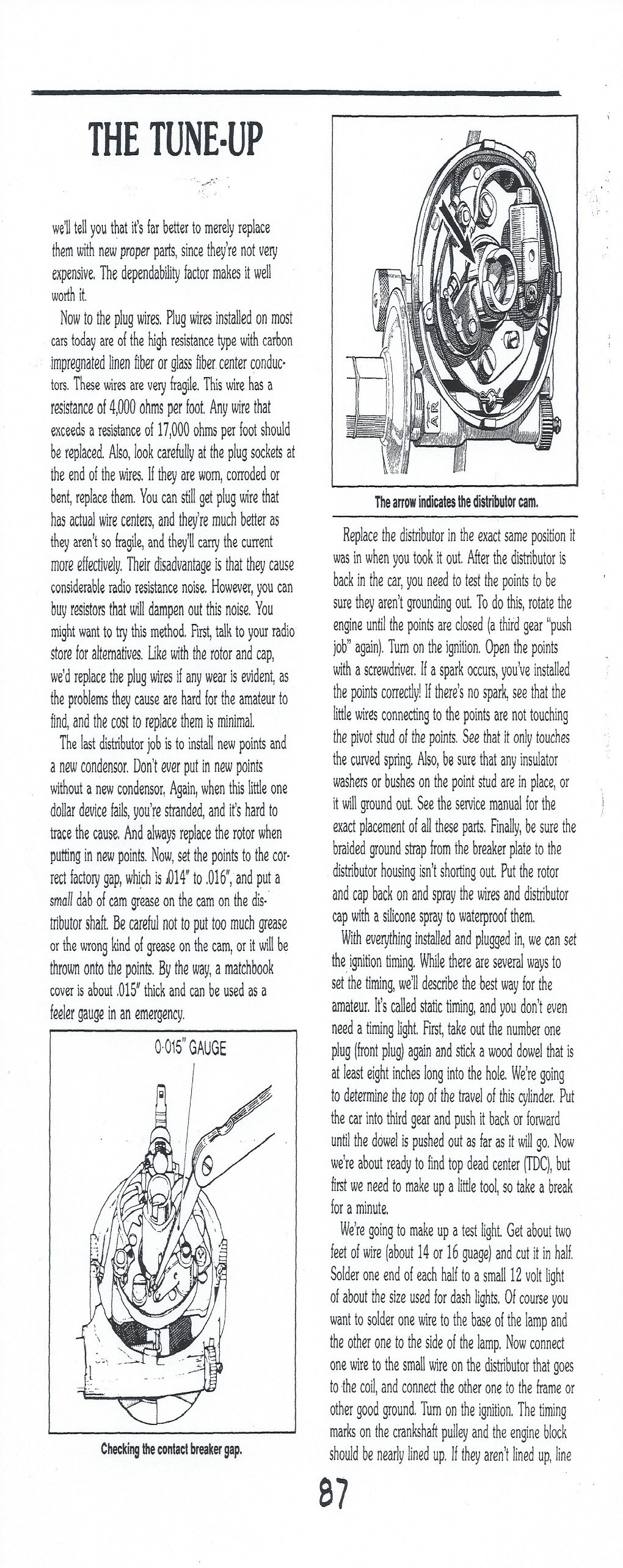 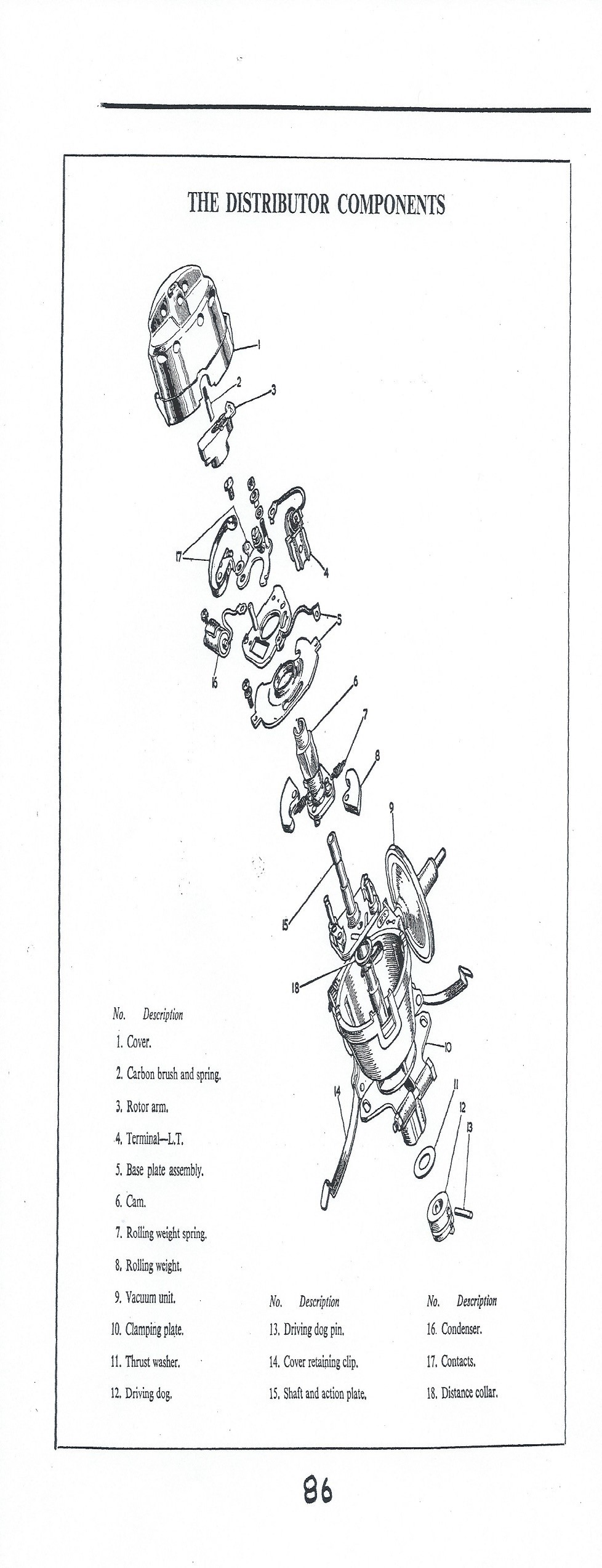 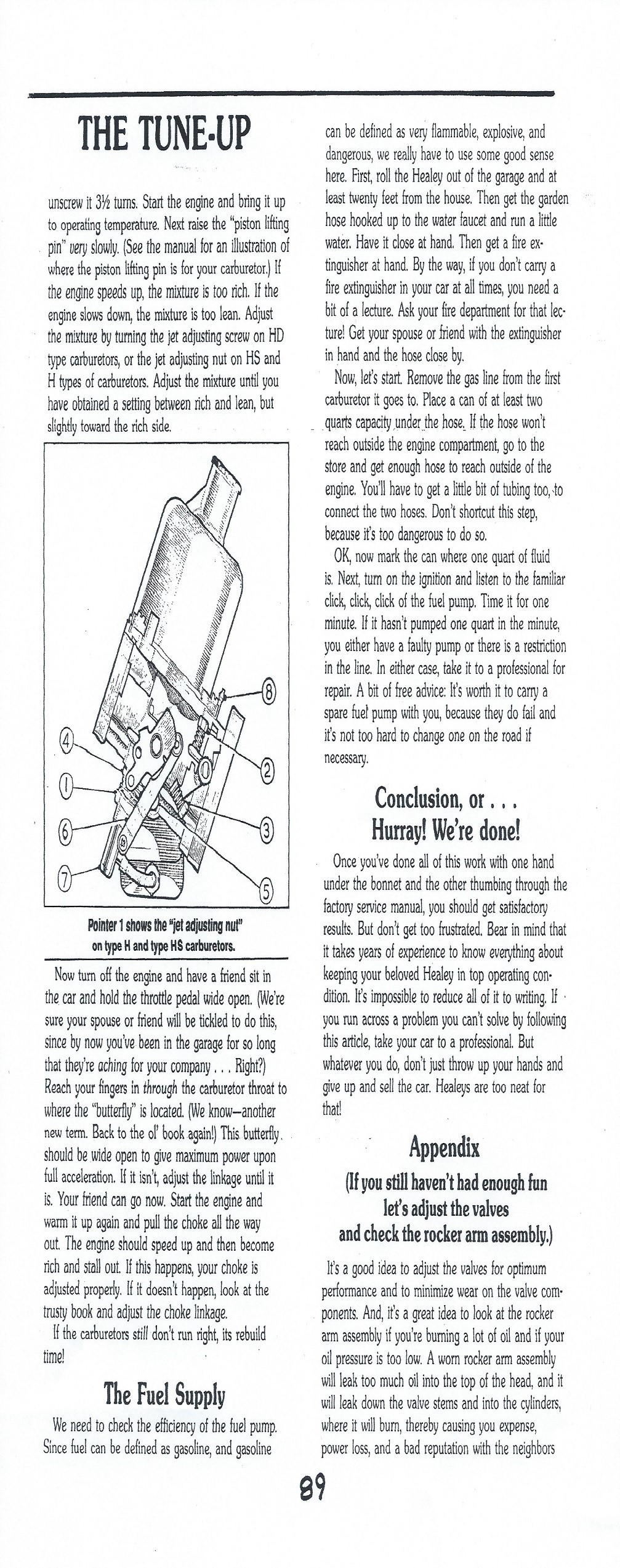 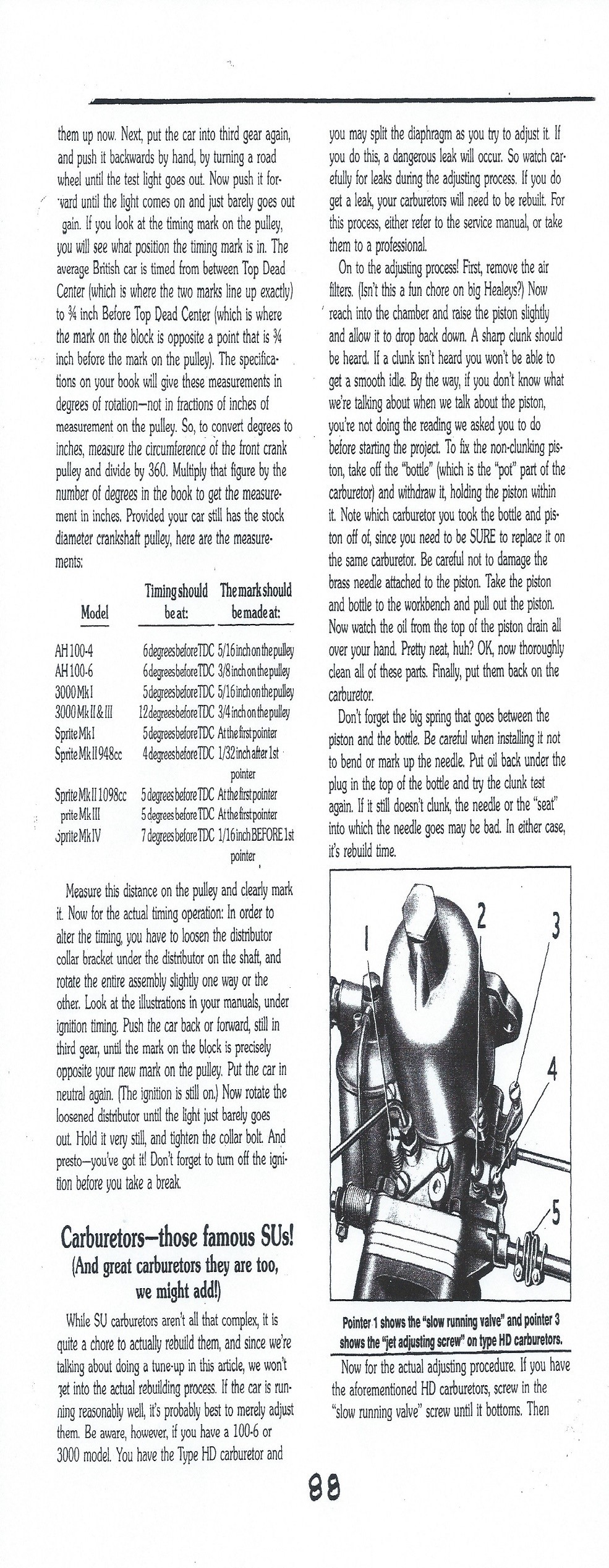 July 27-31, 2016Mark your calendar, save the dates, fill out and return the Registration Form and book your room at the Black Bear Lodge at Stratton Mountain Resort. Stratton is one of the premier winter and summer resorts in southern  VT. With its self-contained Alpine Village and majestic mountain setting Stratton is the perfect venue for Summit 2016. After you have received your registration number call Stratton Mountain Resort to book your room at the Black Bear Lodge. Rates are $119/night, double occupancy. This rate includes resort fees, VT tax and hot buffet breakfast. One and Two bedroom condos are also available in adjacent buildings for $168 and $228 night respectively, inclusive of resort fees and tax but not breakfast. Call 800-787-2886 to make your reservations and mention Summit 2016 to get this very special rate.Down load Summit registration form here: http://www.ahca-newengland.org/summitstratton-2016.html A preview of Summit 2016 Schedule and Events WEDNESDAY July 27Arrival, Registration and Chinese Auction BeginsWelcome PartyDinner on your own at Black Bear Lodge, Stratton Village restaurants or other local eat- eriesHospitality after dinner THURSDAY July 28Explore historic Manchester Village and area attractionsDrive your Healey up the 5.2 mile Skyline Drive auto road to the top of Mt Equinox, elev. 3848’Enjoy a picnic lunch at the St. Bruno Observatory at top of Mt EquinoxTour the historic covered bridges of Bennington County, VTTour  Hemming’s Motor Auto Museum and StoreTech SessionBBQ dinner at Red Fox Inn, Bondville, VT FRIDAY July 29Historic VT Route 100 RallyLeisure activities and time to explore the Stratton, Bromley and Manchester areasValve Cover Racing and Ice Cream SocialHospitalityDinner on your own in one of  the many great restaurants in the Stratton/Manchester area SATURDAY July 30Gymkhana and Funkhana at Stratton MountainTech SessionCar Show on the GreenBuffet Banquet Dinner and Awards CeremonyLawn concert after dinner SUNDAY July 31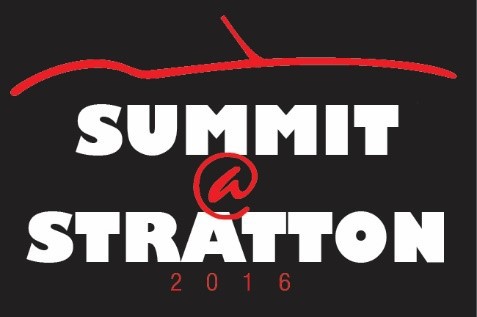 Pick up your Chinese Auction items and bid farewell to a great weekend and your Hea- ley family and friends.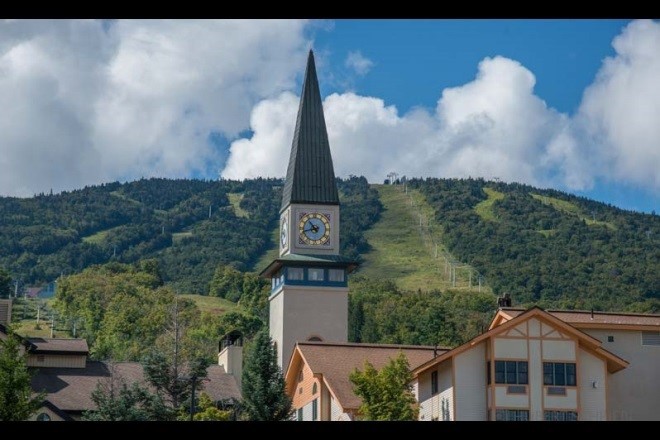 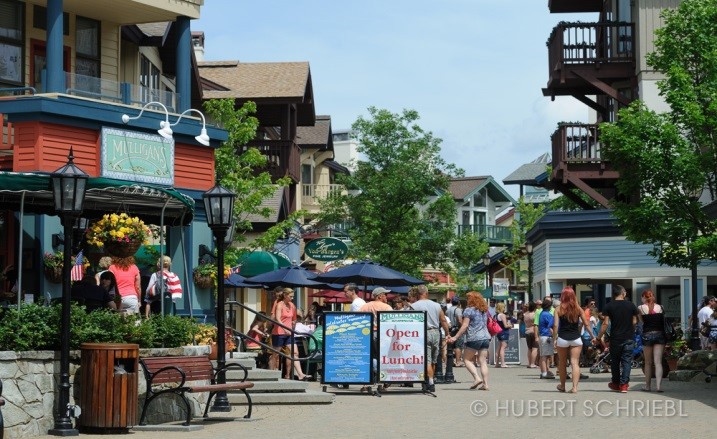 Stratton Mountain and Village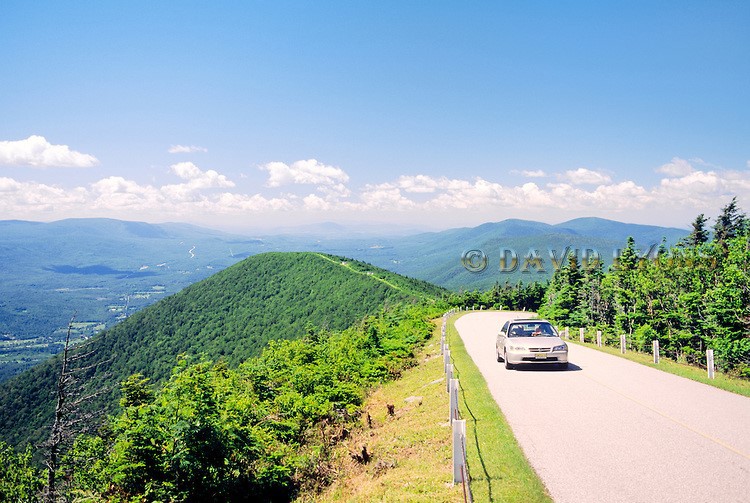 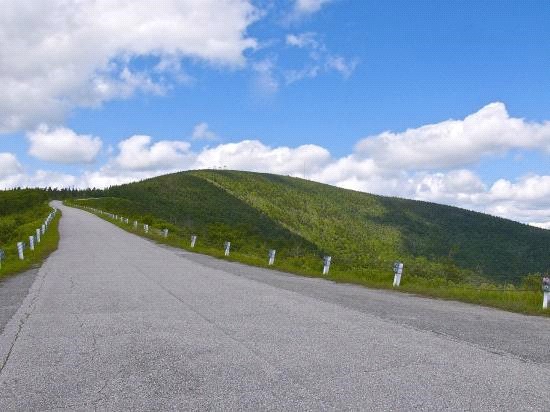 Mt Equinox Skyline Drive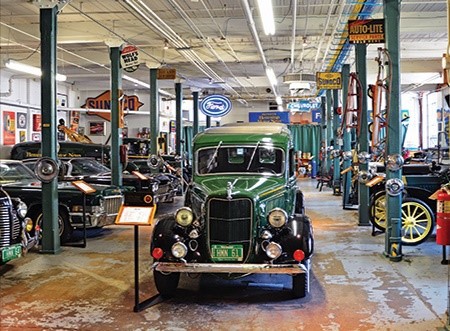 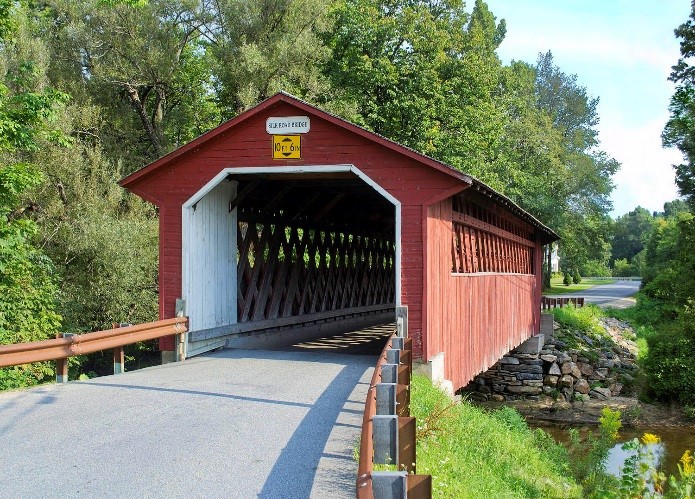 Hemmings Auto Museum	One of the covered bridges on Thursday’s tour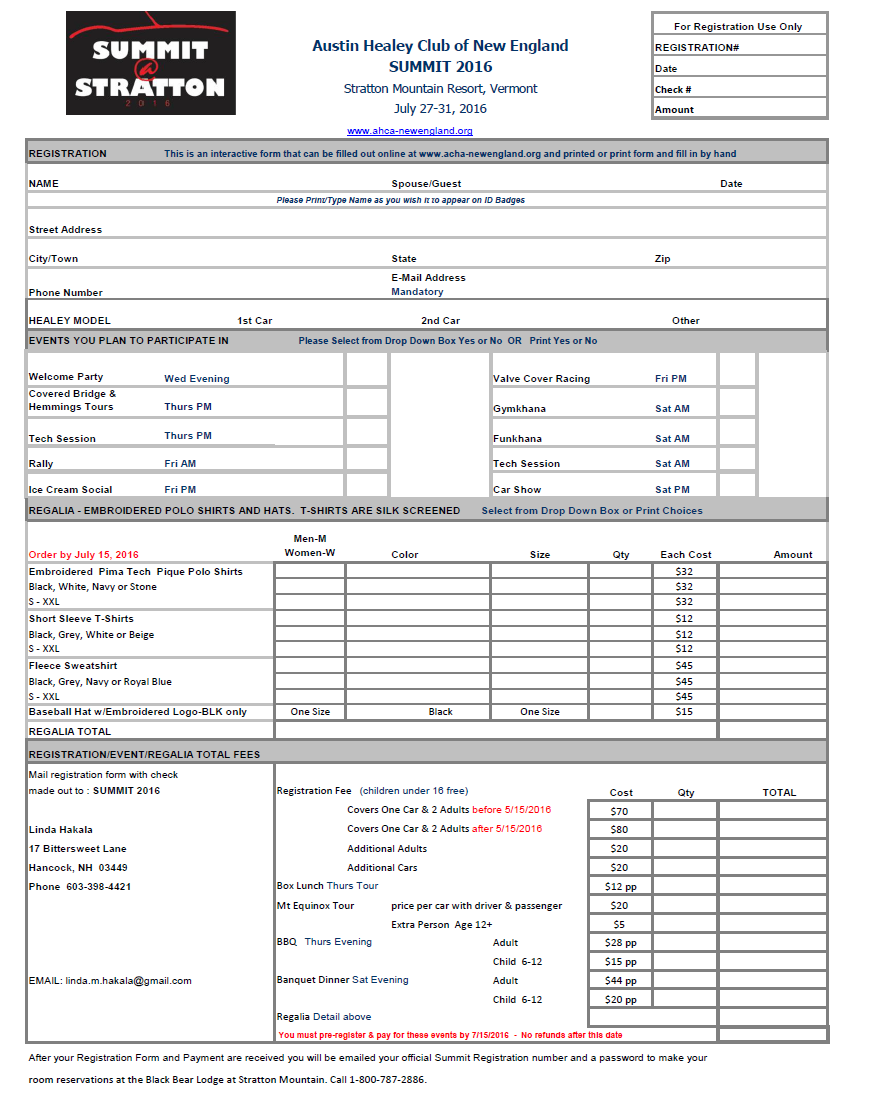 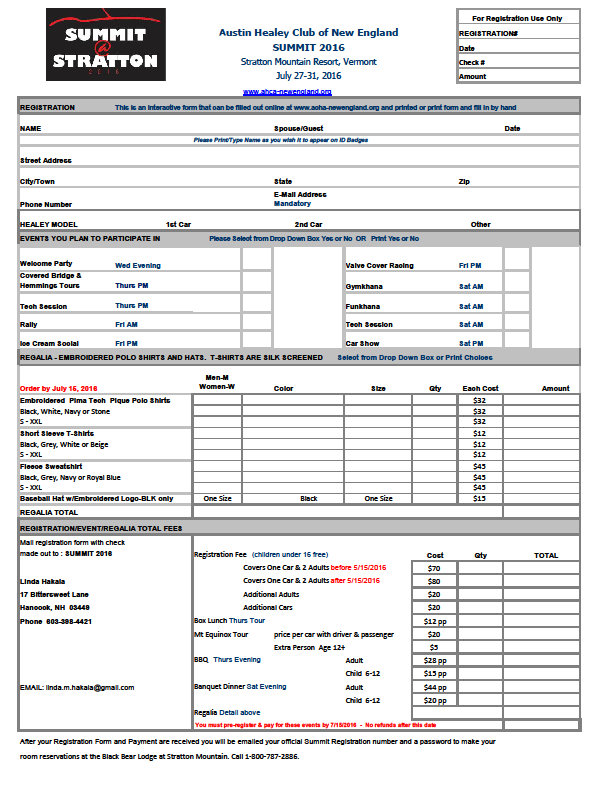 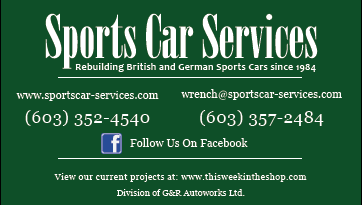 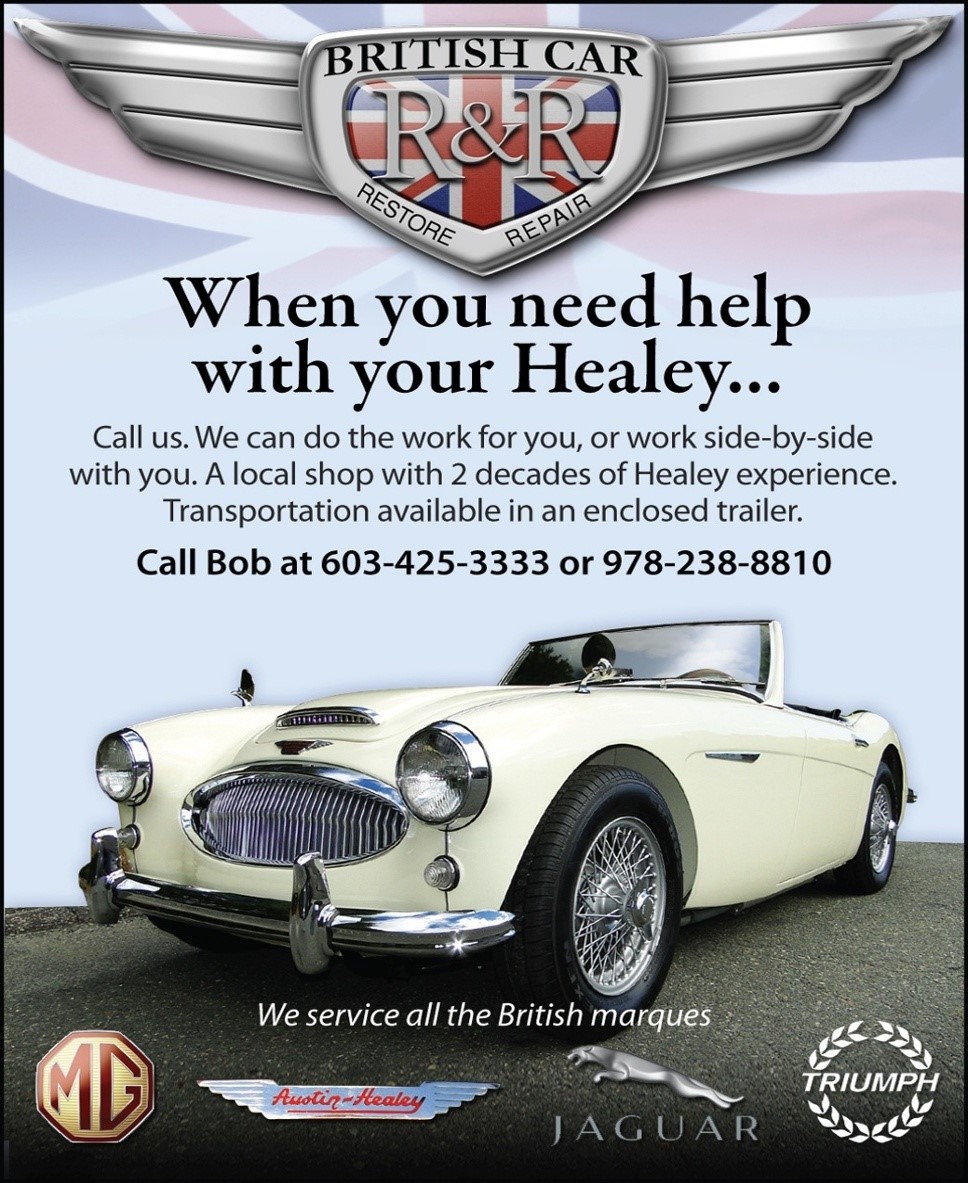 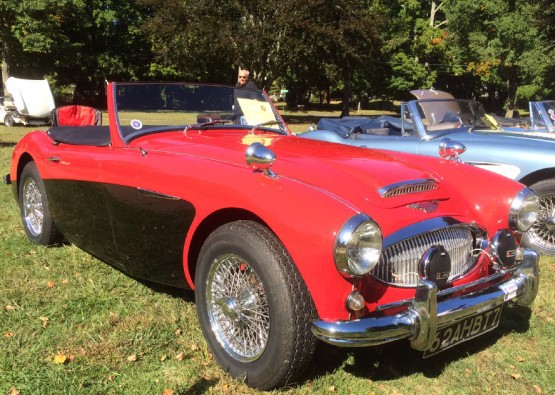 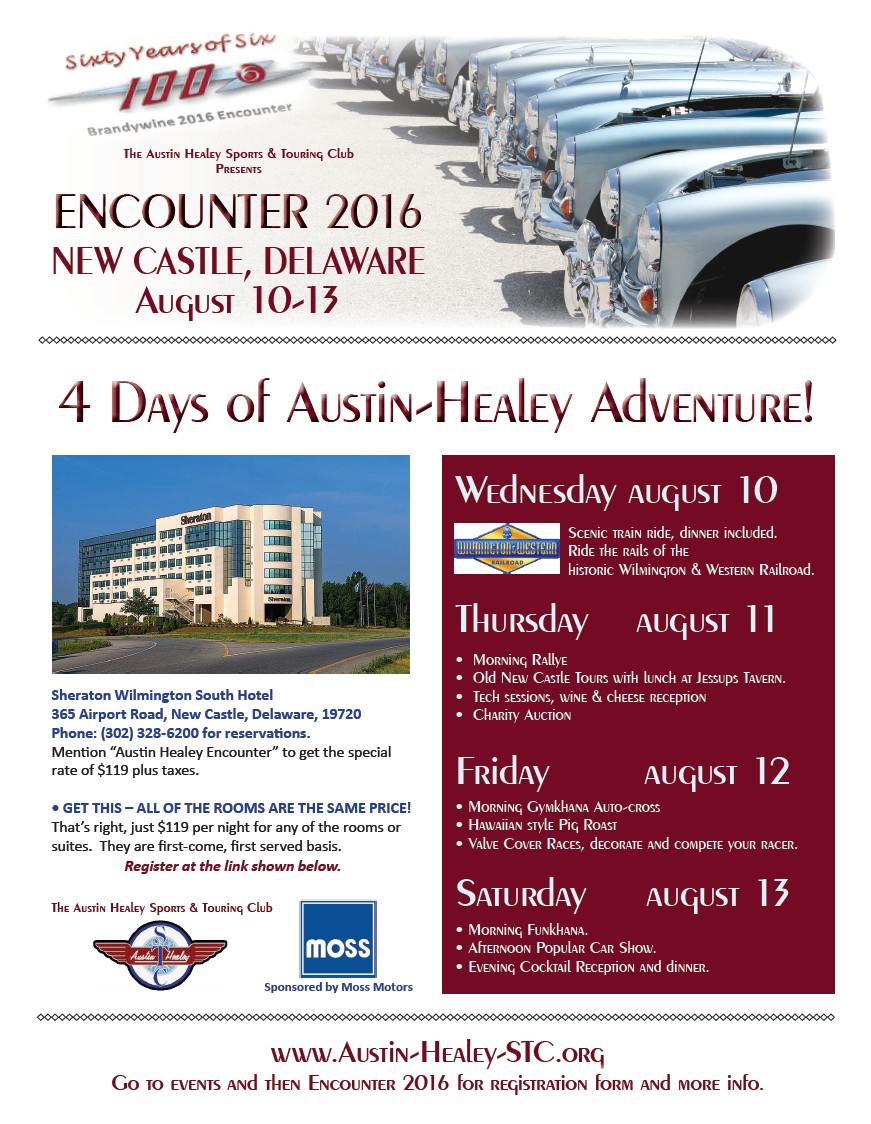 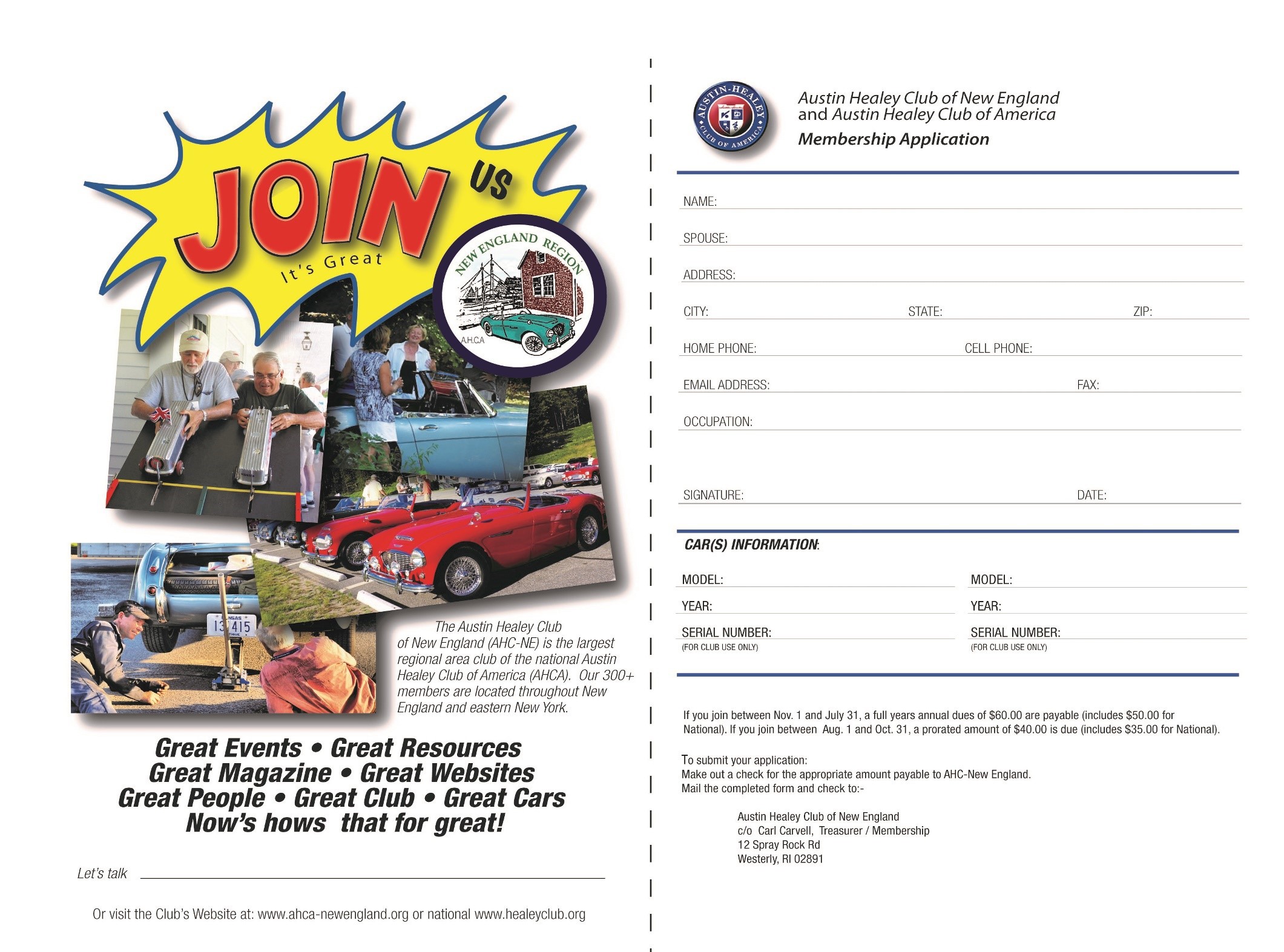 CONTACTNAMEPHONEE-MAILPresidentBob Britton603-381-3158healeybj7@hotmail.comVice PresidentJud Perkins860-204-9168judperk@comcast.netSecretary & WebmasterPete Sturtevant774-284-1212healeybn4@comcast.netTreasurer & Member- shipCarl & Amy Carvell401-322-7741cgcarvell@gmail.comPublisher/EditorDutcha Slieker-Hersant860-859-7476HealeyDutcha@gmail.comNational DelegateSteve Bell508-947-6499scbell1@comcast.netTechnical AdvisorTed Stanton860-535-9184healey@snet.netAREA CoordinatorsNAMEPHONEEMAILUpstate NYDennis Broughel518-858-8877brougheldp@gmail.comSW/CT & Metro NYCRudi Markl914-481-8555rmarkl@optonline.netNorthern CTLen Bach860-875-8855SummitM9@aol.comSoEastern CTTed Stanton860-535-9184healey@snet.netEastern MA & RISteve Bell508-947-6499scbell1@comcast.netWestern MABob Bender413-684-3934Rbender1@berkshire.rr.comVTBill Berg802-442-2777jmdberg@comcast.netNHBob Abbott603-433-9544healeybj7@aol.comMaineBill Hayes207-636-2515bhayes@metrocast.netDATEEVENTLOCATIONCONTACTSat. May 14Clark Art Museum TourWilliamstown, MAEVENT IS CANCELLEDWed-Sat May 18-21Carlisle Import & Kit ShowCarlisle, PASteve Bell scbell1@comcast.netSat. May 2809-11:00 AMTech Session :Meet Wayne Carini of Chasing Classic CarsF40 Motor Sports464 Portland-Cobalt RoadPortland CT 06480Ted Stanton healey@snet.netSun. June 509:00 AMBritish By The Sea Car ShowHarkness State Park Waterford, CT 06385Ted Stanton healey@snet.netThurs-Sun June 9-12British Motorcar FestivalColt State Park Bristol, RIPeter Sturtevant healeybn4@comcast.netSun. June 12 Time TBDRallye For A CureJaguar Hartford, Hartford, CTJud Perkins judperk@comcast.netSat June 1812 noonWinery & Brewery TourHoosick, NYDenny Broughel brougheldp@gmail.com 518-663-8879Sun. June 26British Car DayLarz Anderson Museum 15 Newton St Brookline MAwww.larzanderson.orgSat. July 9Castle in the Cloud Car ShowLudnow Estate455 Old Mountain Rd Moultonborough,  NHDon Margeson donmrgsn@yahoo.com www.castleintheclouds.orgSat. July 16Tour to the Rhinebeck AerodomeOld Rhinebeck Aerodome 9 Norton RoadRed Hook NY 12571Jud Perkins judperk@comcast.net 860-204-9168Sat. July 23 10AM-3PM20th Show of Dreams BCNHAlvirne Hill House 211 Derry Rd Hudson, NHDiana Stanley dstan1950@gmail.com 603-568-9795Wed-Sun July 27-31SUMMIT 2016Stratton Mountain Resort Stratton, VTLinda Hakala linda.m.hakala@gmail.com 603-398-4421DATEEVENTLOCATIONCONTACTSat. Aug 6Hemmings Sports & Exotic Car ShowSaratoga Springs, NYwww.hemmings.com/eventsWed-Sat Aug 10-13Encounter AHSTCSheraton Wilmington South New Castle, DEwww.Austin-Healey-STC.orgSat. Aug 20 Rain Date: Aug 21Thimble Island Cruise and Luncheon09:30 AM - 2:00 PMThimble Island Cruise Co 4 Indian Point Rd Stoney Creek, CTDavid Snetro david.snetro@morganstanley.com 203-209-2217Fri-Sun Sept 16-1826th British InvasionTown & Country Inn Stowe, VTBob Britton healeybj7@hotmail.com 603-381-3158Sat Sept 24 time TBDEssex CT TourEssex, CTJud Perkins judperk@comcast.net 860-204-9168Fri-Sun Oct 21-23Healey WeekendPlymouth Sands Motel Plymouth, MASteve Bell scbell1@comcast.net 508-647-6499Fri Dec 9AHC-NE Christmas PartyOld Sturbridge Village Sturbridge, MALen Bach summitm9@aol.com